Osnovna škola Joakima Rakovca Sveti Lovreč PazenatičkiVJERONAUKStručno vijeće vjeroučiteljaElementi ocjenjivanja, načini i postupci vrednovanja u nastavi vjeronaukaŠkolska godina 2015./2016.Načini praćenja i ocjenjivanja vjeroučenika u osnovnoj školiPrema  Planu i programu katoličkoga školskog vjeronauka u osnovnoj školi navode se slijedeći elementi vrednovanja:znanje: usvojenost programskih sadržaja na:spoznajno – informativnoj razini, doživljajno – iskustvenoj razini, djelatno – iskustvenoj razini.stvaralačko izražavanje: usmeno izražavanje, pismeno izražavanje, likovno izražavanje, scensko izražavanje, glazbeno izražavanje.zalaganje: uključivanje učenika u razne oblike rada, motiviranost na satu, marljivost u izvršavanju postavljenih zadataka, inicijativnost koja pokreće nove ideje, uključenost u izvanškolske aktivnosti.kultura komuniciranja: kultura prema svim sudionicima susreta uključuje: finoću, pažnju, poštovanje, iskrenost, slobodu, kreativnost.PISANE PROVJERE:U svakom razredu po mogućnosti po dvije pisane provjere po polugodištu osim u 1. razredu u kojem se pišu dvije pisane provjere,ali tek u 2. polugodištu. USMENE PROVJERE:Usmene provjere prema odluci vjeroučitelja.KRITERIJI VREDNOVANJA PISANIH PROVJERA ZNANJA:- do 50 % riješenih zadataka – nedovoljan ( 1 )51 – 60 % riješenih zadataka –  dovoljan ( 2 )61 – 77 % riješenih zadataka – dobar ( 3 )78 – 90 %  riješenih zadataka – vrlo dobar ( 4 )91 – 100 % riješenih zadataka –  odličan ( 5 )DOMAĆE ZADAĆE: domaće zadaće treba redovito pisati radi ponavljanja i utvrđivanja naučenog gradiva.ZAKLJUČNA OCJENA ne mora biti aritmetička sredina.KRITERIJI VREDNOVANJA  U NASTAVI VJERONAUKA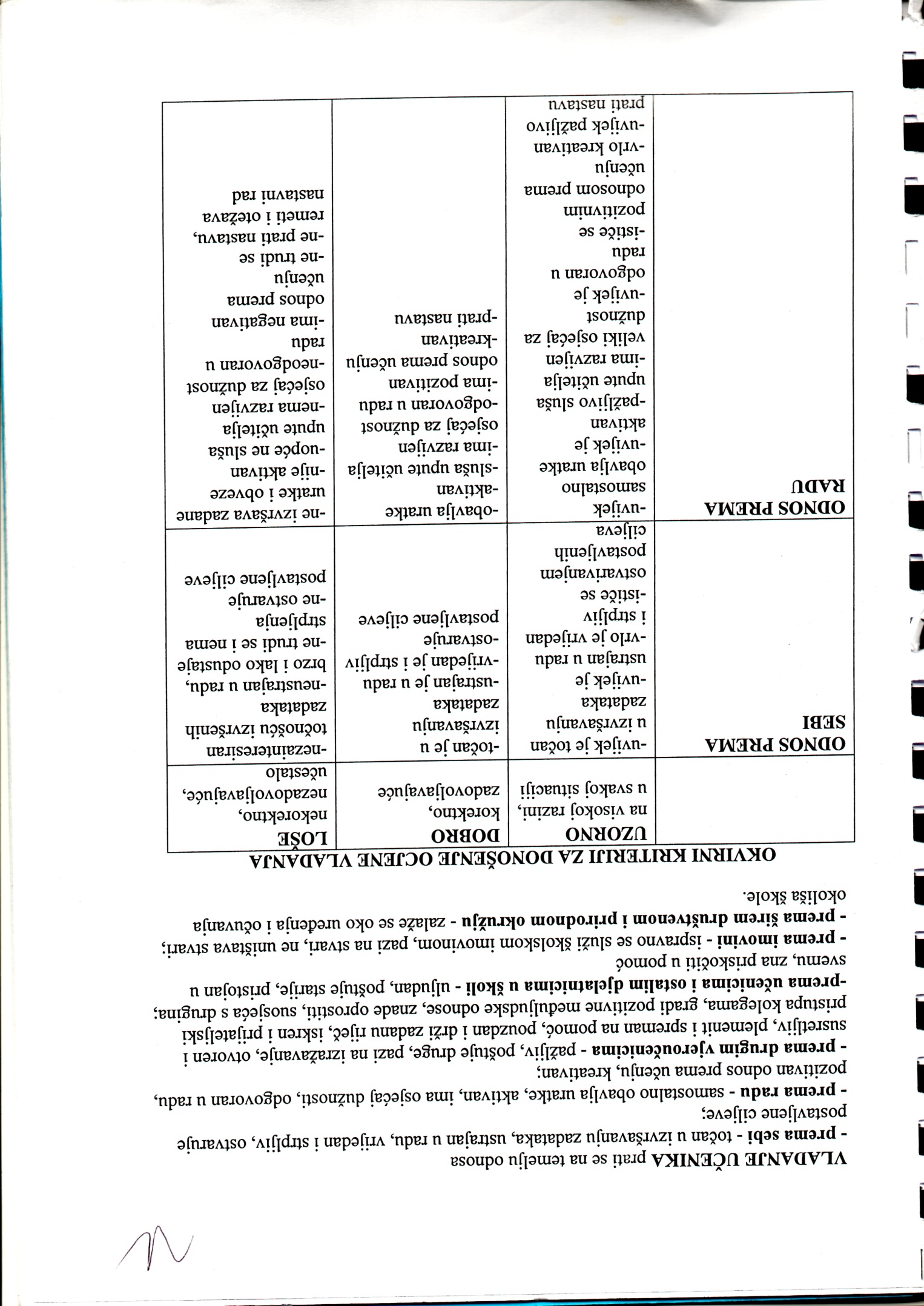 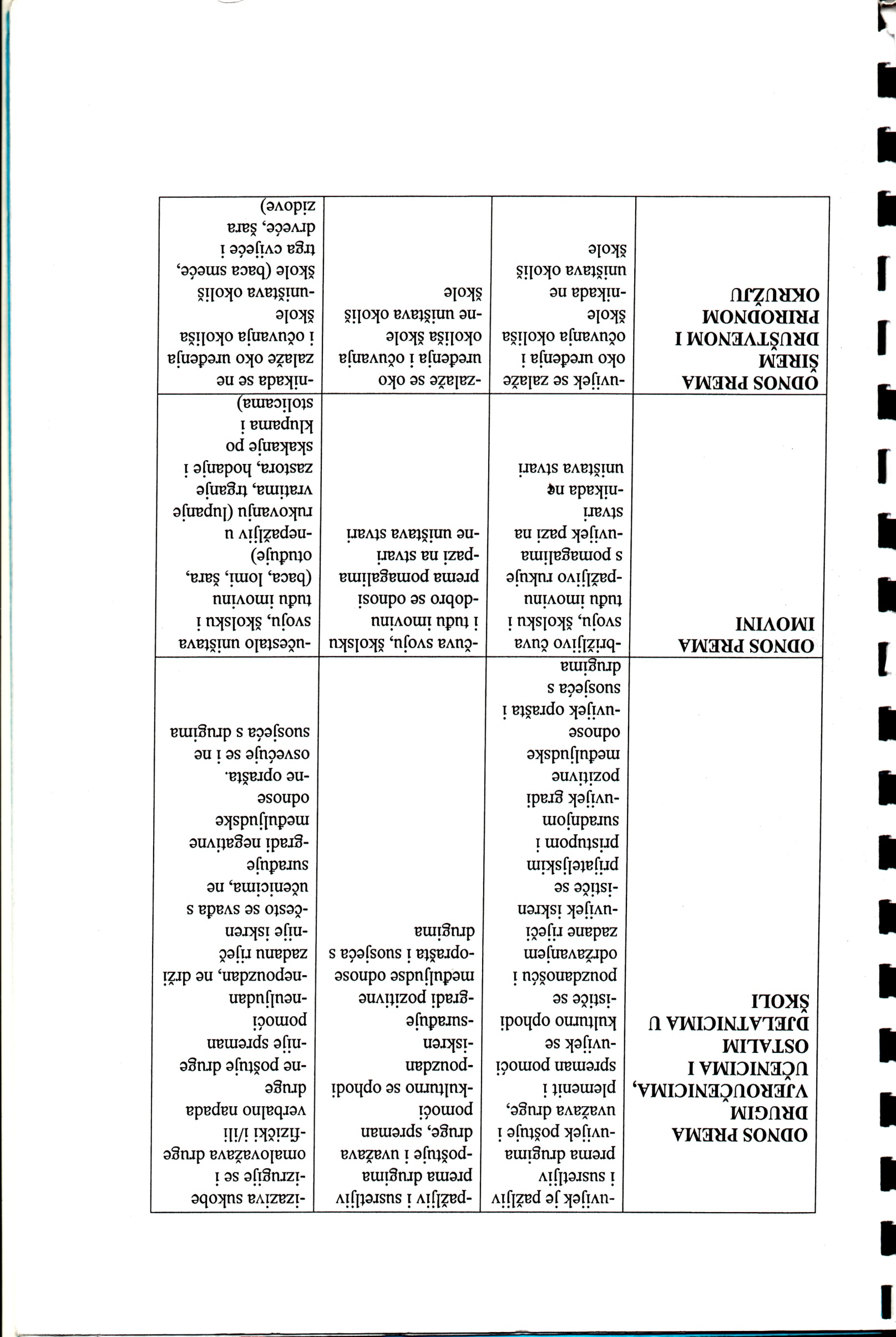 ZnanjeStvaralačko izražavanjeStvaralačko izražavanjeZalaganjeZalaganjeKultura međusobnog komuniciranjaKultura međusobnog komuniciranjaODLIČAN  5ODLIČAN  5ODLIČAN  5ODLIČAN  5Učenik u potpunosti vlada pojmovima, činjenicama i točno ih interpretiraUčenik u potpunosti razumije vjeronaučne sadržaje i može ih objasnitiUčenik uspješno primjenjuje svoje znanje za rješavanje zadataka i problemskih situacijaUčenik odlično razlikuje bitno od manje bitnog, uspješno povezuje gradivo s konkretnim životnim situacijamaUčenik precizno i argumentirano izražava svoje mišljenje i stavove…Učenik osmišljava i kreira nove aktivnosti, zadatke, postupke i rješenja…Učenik se izvrsno i kreativno izražava u raznim oblicima stvaralačkog izražavanja (SI )Učenik precizno i razumljivo izražava u raznim oblicima SIUčenik rado sudjeluje u različitim oblicima SI, daje inicijative i uočava bit sadržajaUčenik izvrsno povezuje vjeronaučne sadržaje kroz oblike SI Učenik precizno i argumentirano obrazlaže svoje mišljenje i stavove kroz različite oblike SIUčenik pokazuje interes i volju za dodatnim sadržajima i oblicima SIUčenik izvrsno i redovito surađuje tijekom nastavnog procesa, spreman je odraditi svaki oblik rada Učenik se uvijek trudi razumjeti vjeronaučne sadržaje i druge učenikeUčenik se odgovorno odnosi prema postavljenim zadacima, ističe se svojom aktivnošću i interesom za rad Učenik odlično povezuje nastavne sadržaje, uvažava svačije mišljenje i stavoveUčenik se redovito javlja za riječ, mišljenje izražava argumentirano potičući druge na aktivnije sudjelovanje u nastavnom procesuUčenik pokazuje interes za dodatne sadržaje, samoinicijativno pomaže drugima kod učenja i rješavanja zadataka Učenik ima razvijenu primjerenu kulturu komuniciranja, izvrsno surađuje s vjeroučiteljem i ostalim učenicima Učenik je pažljiv i ljubazan prema drugima, uzornog ponašanja i primjerenom komunikacijom Učenik je tolerantan u komunikaciji, rado pomaže drugima i uvažava ih, pozitivno djeluje na ostale učenikeUčenik nastoji povezati i uskladiti različita mišljenja i stavove, gradi pozitivne međuljudske odnoseUčenik se s lakoćom izražava, uvijek je spreman čuti drugogaUčenik rado osmišljava i predlaže nove načine i oblike kvalitetne komunikacije u razreduVRLO DOBAR  4VRLO DOBAR  4VRLO DOBAR  4VRLO DOBAR  4Učenik poznaje temeljne pojmove i   činjenice vjeronaučnog gradivaUčenik vrlo dobro razumije vjeronaučne sadržaje i može ih objasniti uz mali poticajUčenik vrlo dobro primjenjuje svoje znanje u pismenom i usmenom izražavanju uz malo više vremena i trudaUčenik ima samoinicijativu i vrlo dobro se snalazi u opširnosti sadržajaUčenik prilično dobro i precizno izražava svoje mišljenje i stavove uz malo više napora i trudaUčenik prilično dobro osmišljava nove aktivnosti i rješenjaUčenik se vrlo dobro služi različitim oblicima SIUčenik rado prihvaća sudjelovanje u pojedinim oblicima SIUčenik vrlo dobro primjenjuje pojedine oblike SI uz manji poticaj vjeroučiteljaUčenik se trudi povezati sličnosti i uočiti razlike u različitim oblicima SIUčenik solidno izražava svoje mišljenje i stavove kroz različite oblike SI Učenik ponekada sudjeluje u stvaranju novih oblika SI Učenik dosta dobro sudjeluje u različitim aktivnostima na satu i pokazuje interes za sadržajeUčenik pokazuje volju za razumijevanjem vjeronaučnih sadržajaUčenik je često aktivan na satu i trudi se izvršavati svoje obvezeUčenik je vrlo dobro organiziran u učenju i školskim aktivnostima Učenik se često javlja za riječ, ima vrlo dobro ponašanje Učenik predlaže dodatne sadržaje i oblike radaUčenik dosta dobro surađuje, trudi se slušati druge učenike i vjeroučitelja Učenik se trudi pokazati toleranciju prema različitim mišljenjima i stavovimaUčenik vrlo dobro primjenjuje dogovorena pravila komunikacije na satu vjeronauka Učenik posjeduje vrlo dobru vještinu verbalne komunikacijeUčenik se uglavnom pristojno izražava uz rijetke korekcije vjeroučiteljaUčenik se trudi sudjelovati u stvaranju pozitivnog radnog ozračja na satu vjeronaukaDOBAR  3DOBAR  3DOBAR  3DOBAR  3Učenik djelomično poznaje temeljne pojmove i činjenice vjeronaučnog gradivaUčenik prosječno razumije vjeronaučne sadržaje, potrebna mu je povremena pomoć vjeroučiteljaUčenik se teže služi znanjem na satu vjeronauka, potrebna mu je manja pomoći vjeroučiteljaUčenik uglavnom povezuje pojedine dijelove vjeronaučnog gradiva uz povremenu pomoć vjeroučitelja Učenik povremeno izražava svoje mišljenje o vjeronaučnim sadržajima uz manju pomoć vjeroučitelja Učenik pokazuje prosječnu sposobnost SI, potrebna mu je povremena pomoć i poticaj vjeroučitelja Učenik površno razumije upute i načine pojedinih oblika SI, potrebna mu je dodatna pomoć vjeroučiteljaUčenik se površno stvaralački izražava, potreban mu je poticaj vjeroučiteljaUčenik djelomično poznaje činjenice iz vjeronaučnog gradiva i površno ih izražava kroz SI Učenik se teže i dosta površno samostalno stvaralački izražava Učenik pokazuje prosječno zanimanje za vjeronaučne sadržaje, pristojnog je ponašanja uz povremene poticaje vjeroučiteljaUčenik se trudi razumjeti vjeronaučne sadržaje, potrebna mu je dodatna vjeroučitelja Učenik se povremeno uključuje u rad, djelomično izvršava svoje obveze, često mu je potreban poticaj vjeroučiteljaUčenik je površan u radu, uz čest poticaj vjeroučitelja uključuje se u suradnju s drugim učenicimaUčenik površno izražava svoje mišljenje i stavoveUčeniku je potreban poticaj za primjerenije ponašanje i izražavanje Učenik pokazuje osrednje razumijevanje drugačijih mišljenja i stavovaUčenik dobro primjenjuje dogovorena pravila komunikacije na satu uz manju pomoć vjeroučiteljaUčenik površno razlikuje prihvatljivu i neprihvatljivu komunikaciju na satu, potrebna mu je povremena pomoć i korekcije vjeroučiteljaUčenik teže uspostavlja komunikaciju na satu DOVOLJAN  2DOVOLJAN  2DOVOLJAN  2DOVOLJAN  2Učenik pokazuje jako površno poznavanje vjeronaučnog gradiva, zamjenjuje pojmove, imena i događajeUčenik teško razumije vjeronaučno gradivo, potreban mu je stalni poticaj i nadzor njegovog radaUčenik teško primjenjuje znanje, potrebna mu je stalna pomoći vjeroučitelja Učenik teško povezuje dijelove vjeronaučnog gradiva, potrebna mu je stalna pomoć vjeroučiteljaUčenik teško i vrlo rijetko izražava svoje mišljenje, pasivno sudjeluje u svim oblicima radaUčenik se teško izražava u svim oblicima SI, reagira samo na poticaj vjeroučiteljaUčenik rijetko pokazuje razumijevanje i interes za pojedine oblike SI, potrebna mu je stalna pomoć vjeroučiteljaUčenik vrlo rijetko pokazuje spremnost da se stvaralački izrazi, potrebna mu je konstantna pomoć vjeroučiteljaUčenik samo djelomično poznaje vjeronaučne sadržaje i teško ih izražava kroz SIUčenik pokazuje minimalan interes prema stvaralačkom izražavanju, djelomično izražava postavljene zadatke samo uz veliku pomoć vjeroučiteljaUčenik je rijetko spreman izvršiti svoje obveze, potrebno mu je davati stalne dodatne upute za radUčenik pokazuje minimalan trud i interes za razumijevanjem vjeronaučnih sadržaja te rijetko prihvaća pomoć vjeroučitelja Učenik pasivno prati nastavu i rijetko pokazuje interes za suradnju i uključivanje u nastavni proces Učenik vrlo rijetko pokazuje interes za rad i suradnju, potreban mu je trajni dodatni poticaj Učenik vrlo rijetko izražava svoje mišljenje i stavove unatoč stalnim poticajima vjeroučiteljaUčenika rijetko izražava ljubaznost i poštovanje prema drugima, redovito ga treba poticati na pozitivniju verbalnu i neverbalnu komunikacijuUčenik rijetko pokazuje volju za slušanjem i razumijevanjem drugih te rijetko prihvaća pomoć vjeroučiteljaUčenik rijetko primjenjuje dogovorena pravila komunikacije u razredu, redovito ga treba poticati na poštivanje i ljubaznost prema drugimaUčenik teško razlikuje pristojno od nepristojnog ponašanja, rijetko prihvaća dobronamjerne sugestije vjeroučiteljaUčenik rijetko izražava ljubaznost i poštovanje prema drugimaNEDOVOLJAN  1NEDOVOLJAN  1NEDOVOLJAN  1NEDOVOLJAN  1 Učenik ne pokazuje minimalno poznavanje vjeronaučnog gradiva Učenik ne razumije smisao pojedinih pojmova i pogrešno ih objašnjava, ne usvaja zadane sadržaje Učenik odbija svaku aktivnost i suradnju na satu Učenik iskrivljuje pojmove, činjenice, imena i događaje zadanih vjeronaučnih sadržaja Učenik izražava negativno mišljenje o vjeronaučnim sadržajima, potrebne su stalne intervencije i korekcije vjeroučiteljaUčenik ne pokazuje minimalan interes za bilo koji oblik SI, ne reagira na poticaje vjeroučitelja Učenik ne pokazuje minimalnu volju da razumije upute i načne pojedinih oblika SIUčenik odbija sudjelovati  svakom obliku SI, ne uspijeva se izraziti niti uz pomoć i poticaj vjeroučitelja Učenik ne pokazuje minimalnu volju i znanje da poveže vjeronaučne sadržaje i pojedine oblike SIUčenik odbija svaki oblik samostalnog SI Učenik odbija svaku aktivnost i suradnju na satu, ne pokazuje minimalan trud za izvršavanje školskih obvezaUčenik ne pokazuje zanimanje za nastavne sadržaje i redovito odbija poticaje i pomoćUčenik redovito odbija sudjelovati u aktivnostima na satu Učenik redovito odbija suradnju s drugim učenicima Učenik nikada ne izražava pozitivno mišljenje i stavove o vjeronaučnim sadržajimaUčenika redovito ne uvažava druge i ne prihvaća sugestije za pozitivnu komunikaciju, četo ulazi u sukobe i ima problema s poštivanjem autoriteta Učenik ne pokazuje razumijevanje prema drugim, redovito vrijeđa druge učenikeUčenik redovito odbija svaki oblik suradnje i ometa međusobnu komunikaciju u razredu Učenik redovito odbija svaki oblik suradnje i pozitivne komunikacije s drugimaUčenik se redovito neprimjereno i nepristojno izražava